   2021 Museum Association of Arizona Online Conference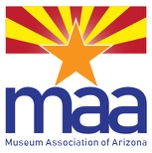 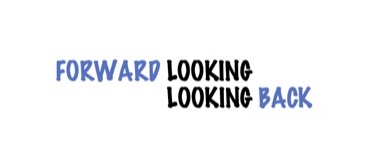 BY MAIL REGISTRATION FORMAdvance Registration must be received by September 30, 2021If you are mailing your registration after September 24, 2021  please send an e-mail to azmuseums@gmail.com, letting us know to expect your form and check.Please use a separate form for each registration.1. Contact Information (Please use a separate form for each attendee)2. Conference Registration Fees (Please check your choice) Full Conference registration includes Zoom Meeting or phone access to:	Keynote Address              All Online Conference Presentations	Lunch Networking Conversations   	Unlimited Access to Session RecordingsIf you are not already an MAA member and wish to join to take advantage of the discount rate, you must do this before registering.   You may enclose your membership form and check with your registration.  4. Payment *The MAA Professional Development Scholarships provides financial assistance to Association members for attendance at an MAA-sponsored workshop or conference.    For more information visit the MAA website: http://www.azmuseums.org/MAA-ScholarshipsALL ADVANCE REGISTRATIONS MUST BE RECEIVED BY September 30, 2021If you are mailing your registration after September 24, 2021, please send an e-mail to azmuseums@gmail.com, letting us know to expect your form and check.Please print this page and mail the completed form and check made out to “Museum Association of Arizona” to:            Museum Association of Arizona            PO Box 63902            Phoenix AZ 85082For additional information and questions, please contact Janice Klein, MAA Executive Director  at azmuseums@gmail.comTo register on-line using PayPal or a credit card visit the MAA website:  http://www.azmuseums.org/page-1855943   NameNameNameNameTitleTitleTitleTitleOrganizationOrganizationOrganizationOrganizationE-mailE-mailE-mailE-mailMailing AddressMailing AddressMailing AddressMailing AddressWork PhoneWork PhoneCell PhoneCell PhoneCity  State  StateZipFull$50MAA Member$30Daily - October 4$20Daily - October 5$20Daily - October 7$20Registration$$*Donation to Scholarship Fund      $TOTAL$